GUÍA DE APRENDIZAJE 01: ¿CÓMO ERA CHILE LUEGO DE LA INDEPENDENCIA? Ptje.____ / Nota______Nombre(s)  alumno(s)_____________________________________________   Fecha:__________________Instrucciones: Lee atentamente la guía destacando las ideas y conceptos destacados. Realiza las actividades y ejercicios que se incluyen al final.A mediados del siglo XIX, el territorio chileno era muy distinto al actual. Sus límites eran los siguientes: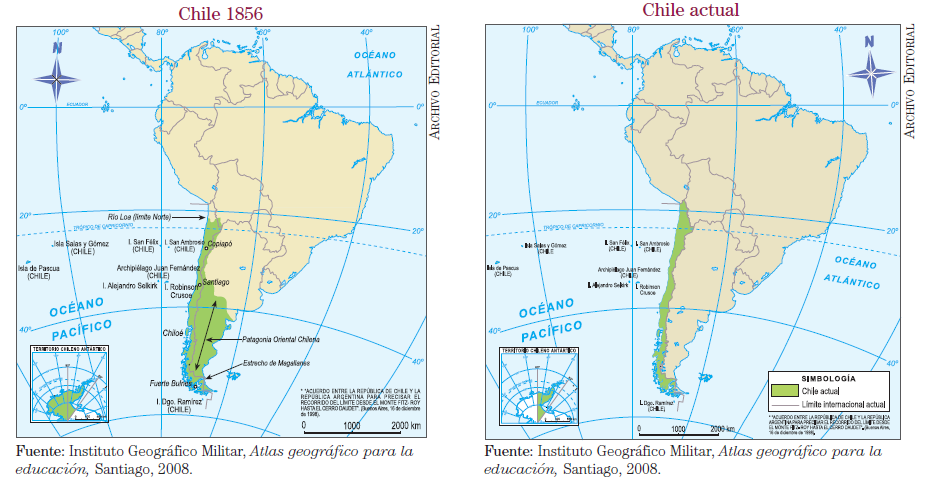 Norte: Con Bolivia. Según Chile el límite se encontraba en el paralelo 23º de latitud sur, mientras Bolivia lo establecía en el paralelo 25º de latitud sur.Sur: hasta el Estrecho de Magallanes, aunque no estaba poblado efectivamente todo el territorio al sur de Concepción.Este: Poseía la Patagonia, aunque tampoco estaba poblada efectivamente.Oeste: Océano Pacífico, aunque, como en las anteriores, no estaban pobladas las islas adyacentesLa primera mención oficial a la conformación territorial se hace en el constitución de 1822. donde se explicita que el límite sur es el Cabo de Hornos. Una de las principales preocupaciones de los gobiernos tras la independencia fue la ocupación del territorio, para así poder consolidar la soberanía. Donde se presentan obstáculos como la falta de recursos económicos, escases de población y resistencia de las comunidades locales.  POLÍTICA DE OCUPACIÓN TERRITORIAL DE CHILELa política chilena durante el siglo XIX fue de ocupar el territorio que legalmente era chileno, es decir, hacer soberanía.Para ello puso en marcha una serie de expediciones que permitirían el asentamiento en zonas despobladas del país, como el Estrecho de Magallanes, la Araucanía, Valdivia y Puerto Montt.Participación de la Escuadra Nacional en la independencia del Perú. en resguardar la soberanía nacional.Incorporación de Chiloé. significó la expulsión definitiva de las tropas españolas del territorio nacional.Participación en la guerra contra la Confederación Perú-Boliviana. Aunque Chile no obtuvo nuevos territorios, logró consolidar su situación en el Pacífico Toma de posesión del estrecho de Magallanes. Contribuyó a la delimitación de la frontera austral y al control del estratégico paso entre el Atlántico y el Pacífico.Colonización de la zona de Llanquihue. La ocupación efectiva de este territorio permitió incorporar ricas zonas agrícolas y asentar la presencia del Estado chileno en territorios escasamente habitados por población indígena. Participación en la Guerra del Pacífico, contra Perú y Bolivia, el conflicto armado más importante, Chile incorpora territorios valiosos, desde el punto de vista económico, desde Antofagasta hasta Arica.Ocupación de la Araucanía,  tema prioritario al finalizar la Guerra del Pacífico, logró ocupar las casi 10.000 hectáreas de territorio mapuche.OCUPACIÓN DE LA ARAUCANÍALuego de la independencia los territorios al sur del Biobío permanecieron ocupados por los indígenas. Con el transcurso del tiempo, campesinos fueron adquiriendo terrenos en esta zona, por medio del arriendo, compra o usurpación a los mapuches, proceso denominado colonización espontánea. Como reacción, en 1866 se dictó una ley que declaraba al fisco como único comprador de tierras indígenas, prohibiendo las transacciones entre mapuches y particulares. Paralelamente, un francés llamado Orelié Antoine de Tounens se instaló en la zona y se declaró Rey de la Araucanía.Por todas estas razones durante el período de José Joaquín Pérez, se inició la incorporación de la Araucanía. El primer intento fue liderado por Cornelio Saavedra (1862), que logró llegar hasta Malleco, pero el avance fue detenido por algunos levantamientos indígenas.La Guerra del Pacífico detuvo los intentos de controlar este territorio. Sin embargo, al concluir la Guerra del Pacífico, el interés económico en esas fértiles tierras y la conciencia de la capacidad militar del Ejército, la transformó en una tarea prioritaria. Posteriormente el coronel Gregorio Urrutia, terminó de ocupar esta zona llegando hasta Villarrica(1883).LA SITUACIÓN DEL PUEBLO MAPUCHELa penetración, violenta, del Estado en la zona de la Araucanía significó un cambio en las formas de vida de la sociedad mapuche La expansión hacia estos territorios efectuada entre 1881 y 1883 significó la estatización de las tierras ocupadas, las que posteriormente fueron rematadas o vendidas a chilenos y colonos extranjeros, en especial a suizos, españoles, franceses y alemanes. Ellos iniciaron una explotación agrícola intensiva orientada fundamentalmente al cultivo de cereales.La población mapuche que antes habitaba en esas tierras fue desplazada hacia las zonas cordilleranas o reagrupadas en reducciones indígenas, en lugares donde la tierra tenía menor calidad agrícola. Pese a su escaso valor comercial, con el tiempo las reducciones se transformaron en un enclave de la cultura mapuche, ya que en ellas se conservaron mayoritariamente las tradiciones culturales. Es así como la zona de la Araucanía se ha mantenido hasta la actualidad como el centro de la identidad de este pueblo, el que ha realizado una lucha permanente por la defensa y la reivindicación de su territorioMAPA CONCEPTUAL1.- Utilizando los conceptos dados por el docente, completa el mapa conceptual del contenido visto en la clase:Contenidos a evaluarAprendizajes esperados u objetivos de aprendizaje a evaluarConformación del Territorio Chileno durante el siglo XIXComprender los cambios realizados en el territorio chileno durante el siglo XIX, destacando la importancia del Estado para su conformación.Política de ocupación territorial del EstadoChile como país TricontinentalOceaníaOcupación de la AraucaníaEstatización de las tierrasFavorece a las migraciones europeasGuerra del PacíficoUbicados en reservacionesColonización espontáneaOcupación de Llanquihue